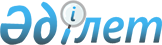 О внесении изменений в постановление Правительства Республики Казахстан от 26 апреля 2006 года № 329 "Вопросы Министерства туризма и спорта Республики Казахстан"Постановление Правительства Республики Казахстан от 23 декабря 2011 года № 1586ПРЕСС-РЕЛИЗ

 



      Правительство Республики Казахстан ПОСТАНОВЛЯЕТ:



      1. Внести в постановление Правительства Республики Казахстан от 26 апреля 2006 года № 329 "Вопросы Министерства туризма и спорта Республики Казахстан" (САПП Республики Казахстан, 2006 г., № 15, ст. 145) следующие изменения:



      в Положении о Министерстве туризма и спорта Республики Казахстан, утвержденном указанным постановлением:



      в пункте 14:



      абзац двадцать первый "определяет порядок аттестации работников туристских организаций;" исключить;



      абзац тридцатый изложить в следующей редакции:

      "разрабатывает перечень и формы документов, подтверждающих соответствие организатора игорного бизнеса квалификационным требованиям, установленным Законом Республики Казахстан "Об игорном бизнесе";



      абзац тринадцатый пункта 15 "осуществление контроля за соблюдением акиматом области (города республиканского значения, столицы) правил лицензирования туристской деятельности в части лицензирования услуг инструктора туризма;" исключить.



      2. Настоящее постановление вводится в действие со дня подписания, за исключением абзаца седьмого пункта 1 настоящего постановления, который вводится в действие с 30 января 2012 года.      Премьер-Министр

      Республики Казахстан                       К. Масимов
					© 2012. РГП на ПХВ «Институт законодательства и правовой информации Республики Казахстан» Министерства юстиции Республики Казахстан
				